LEI Nº 3.007/2022 – DE 14 DE SETEMBRO DE 2022DISPÕE SOBRE A ABERTURA DE CRÉDITO ADICIONAL ESPECIAL NO ORÇAMENTO DO MUNICÍPIO DE QUILOMBO PARA O ANO DE 2022.O Prefeito Municipal de Quilombo, Estado de Santa Catarina, no uso de suas atribuições legais, FAZ SABER, a todos os habitantes do Município de Quilombo, que a Câmara de Vereadores aprovou e eu sanciono a seguinte Lei:Art.1º Fica o chefe do Poder Executivo Municipal, autorizado a abrir crédito adicional especial no orçamento do Município de Quilombo, no ano de 2022, no valor de R$ 43.450,00 (Quarenta e três mil, quatrocentos e cinquenta reais) nas dotações abaixo discriminada e constante dos anexos da Lei Municipal nº 2.970/2021 de 25 de novembro de 2021, a saber:Art.2º Os recurso para abertura do crédito suplementar, de que trata o artigo anterior,  será oriundo de excesso e provável excesso de arrecadação,  conforme Plano de Trabalho de Município de Quilombo/SC, considerando a Leo nº 8.742 de 7 de dezembro de 1993, alterada pela Lei nº 12.435 de 6 de Julho de 2011, Lei Orgânica de Assistência Social – LOAS, em especial o inciso I do art. 13 que trata sobre a competência do Estado destinar recursos financeiros aos municípios, aprovado pelo CMAS através da resolução CMAS nº 05/2022, Ata nº 99, data da reunião 31/05/2022.Art.3º Esta Lei entra em vigor na data de sua publicação.Gabinete do Executivo Municipal, em 14 de setembro de 2022.SILVANO DE PARIZPrefeito Municipal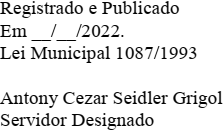 CLASSIFICAÇÃOESPECIFICAÇÃOESPECIFICAÇÃOCÓDIGOÓrgãoSECRETARIA DE ASSISTENCIA SOCIALSECRETARIA DE ASSISTENCIA SOCIAL08UnidadeFDO MUN.DE ASSISTÊNCIA SOCIAL DE QUILOMBOFDO MUN.DE ASSISTÊNCIA SOCIAL DE QUILOMBO02FunçãoAssistência SocialAssistência Social08Sub-funçãoAssistência ComunitáriaAssistência Comunitária244ProgramaCOMPROMISSO E RESPONSABILIDADECOMPROMISSO E RESPONSABILIDADE0018AçãoSERVIÇO BÁSICO/CRAS/PAIF-PISO FIXO/FMASSERVIÇO BÁSICO/CRAS/PAIF-PISO FIXO/FMAS2.041DespesaModalidade de AplicaçãoFonte de RecursoValor (R$)(235)Aplicação Direta – 4.4.9001.65 – Transferências do Sistema Único de Assistência Social | SUAS/Estado10.000,00Valor Total R$:Valor Total R$:Valor Total R$:10.000,00CLASSIFICAÇÃOESPECIFICAÇÃOESPECIFICAÇÃOCÓDIGOÓrgãoSECRETARIA DE ASSISTENCIA SOCIALSECRETARIA DE ASSISTENCIA SOCIAL08UnidadeFDO MUN.DE ASSISTÊNCIA SOCIAL DE QUILOMBOFDO MUN.DE ASSISTÊNCIA SOCIAL DE QUILOMBO02FunçãoAssistência SocialAssistência Social08Sub-funçãoAssistência ComunitáriaAssistência Comunitária244ProgramaCOMPROMISSO E RESPONSABILIDADECOMPROMISSO E RESPONSABILIDADE0018AçãoSERVIÇO BÁSICO/CRAS/SCFV-PISO VARIÁVEL/FMASSERVIÇO BÁSICO/CRAS/SCFV-PISO VARIÁVEL/FMAS2.042DespesaModalidade de AplicaçãoFonte de RecursoValor (R$)(236)Aplicação Direta – 4.4.9001.65 – Transferências do Sistema Único de Assistência Social | SUAS/Estado20.000,00Valor Total R$:Valor Total R$:Valor Total R$:20.000,00CLASSIFICAÇÃOESPECIFICAÇÃOESPECIFICAÇÃOCÓDIGOÓrgãoSECRETARIA DE ASSISTENCIA SOCIALSECRETARIA DE ASSISTENCIA SOCIAL08UnidadeFDO MUN.DE ASSISTÊNCIA SOCIAL DE QUILOMBOFDO MUN.DE ASSISTÊNCIA SOCIAL DE QUILOMBO02FunçãoAssistência SocialAssistência Social08Sub-funçãoAssistência ComunitáriaAssistência Comunitária244ProgramaCOMPROMISSO E RESPONSABILIDADECOMPROMISSO E RESPONSABILIDADE0018AçãoSERVIÇO ESPECIAL/CREAS/PAEFI-PISO FIXO/FMASSERVIÇO ESPECIAL/CREAS/PAEFI-PISO FIXO/FMAS2.043DespesaModalidade de AplicaçãoFonte de RecursoValor (R$)(237)Aplicação Direta – 4.4.9001.65 – Transferências do Sistema Único de Assistência Social | SUAS/Estado13.450,00Valor Total R$:Valor Total R$:Valor Total R$:13.450,00